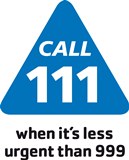 NHS TeesHealthcare Professional Feedback FormNHS 111/Urgent CarePlease complete and email your completed form back to:  necsu.tees111feedback@nhs.net  Feedback details:Results from review of contact:Further Action (If Required):Please now email your completed form back to:  necsu.tees111feedback@nhs.netTHANK YOUService Providing Feedback (please tick as appropriate):Service Providing Feedback (please tick as appropriate):Service Providing Feedback (please tick as appropriate):Service Providing Feedback (please tick as appropriate):Feedback Type:Feedback Type:Urgent Care Centre/Walk-in Centre/Minor Injury Unit:Click here to enter text.Urgent Care Centre/Walk-in Centre/Minor Injury Unit:Click here to enter text.NHS Direct☐Clinical issueClinical issue☐Urgent Care Centre/Walk-in Centre/Minor Injury Unit:Click here to enter text.Urgent Care Centre/Walk-in Centre/Minor Injury Unit:Click here to enter text.PALS☐Communication issueCommunication issue☐Urgent Care Centre/Walk-in Centre/Minor Injury Unit:Click here to enter text.Urgent Care Centre/Walk-in Centre/Minor Injury Unit:Click here to enter text.Dentist☐Patient Safety issuePatient Safety issue☐Urgent Care Centre/Walk-in Centre/Minor Injury Unit:Click here to enter text.Urgent Care Centre/Walk-in Centre/Minor Injury Unit:Click here to enter text.Nursing Service (District, Community and Specialist)☐Staff Safety issueStaff Safety issue☐Urgent Care Centre/Walk-in Centre/Minor Injury Unit:Click here to enter text.Urgent Care Centre/Walk-in Centre/Minor Injury Unit:Click here to enter text.NEAS☐Technical IssueTechnical Issue☐Urgent Care Centre/Walk-in Centre/Minor Injury Unit:Click here to enter text.Urgent Care Centre/Walk-in Centre/Minor Injury Unit:Click here to enter text.GP Practice☐Transport issueTransport issue☐Urgent Care Centre/Walk-in Centre/Minor Injury Unit:Click here to enter text.Urgent Care Centre/Walk-in Centre/Minor Injury Unit:Click here to enter text.[Acute Trust]☐Other (please state)Click here to enter text.Other (please state)Click here to enter text.Other (please state)Click here to enter text.Urgent Care Centre/Walk-in Centre/Minor Injury Unit:Click here to enter text.Urgent Care Centre/Walk-in Centre/Minor Injury Unit:Click here to enter text.Other (please state)Click here to enter text.Other (please state)Click here to enter text.Other (please state)Click here to enter text.Other (please state)Click here to enter text.Risk (please tick as appropriate)Risk (please tick as appropriate)Risk (please tick as appropriate)Risk (please tick as appropriate)Risk (please tick as appropriate)Risk (please tick as appropriate)Risk (please tick as appropriate)High (Actual harm caused)Initial Feedback will be given to the originator within FIVE working days.  Please also complete an IR1 form for your organisation.Medium (Potential risk of harm)If requested, a written summary of the feedback will be made available to the originator within TEN working days.  Please also complete an IR1 form for your organisation.Medium (Potential risk of harm)If requested, a written summary of the feedback will be made available to the originator within TEN working days.  Please also complete an IR1 form for your organisation.Medium (Potential risk of harm)If requested, a written summary of the feedback will be made available to the originator within TEN working days.  Please also complete an IR1 form for your organisation.Medium (Potential risk of harm)If requested, a written summary of the feedback will be made available to the originator within TEN working days.  Please also complete an IR1 form for your organisation.Low (Service improvement)If requested, a written summary of the feedback will be made available to the originator within 21 working days.Low (Service improvement)If requested, a written summary of the feedback will be made available to the originator within 21 working days.Date and time of contact with patient:Date and time of contact with patient:Patient name: Click here to enter text.DOB: Click here to enter text.Call ID: Click here to enter text.Click here to enter text.Click here to enter text.Click here to enter text.Completed by, name: (including job title):Click here to enter text.Email address:Click here to enter text.(Please note feedback can only be sent back to an nhs mail account due to patient identifiable information contained within this form).Date completed and sent:Click here to enter text.Name of person providing results from review of contact:Organisation:Date: